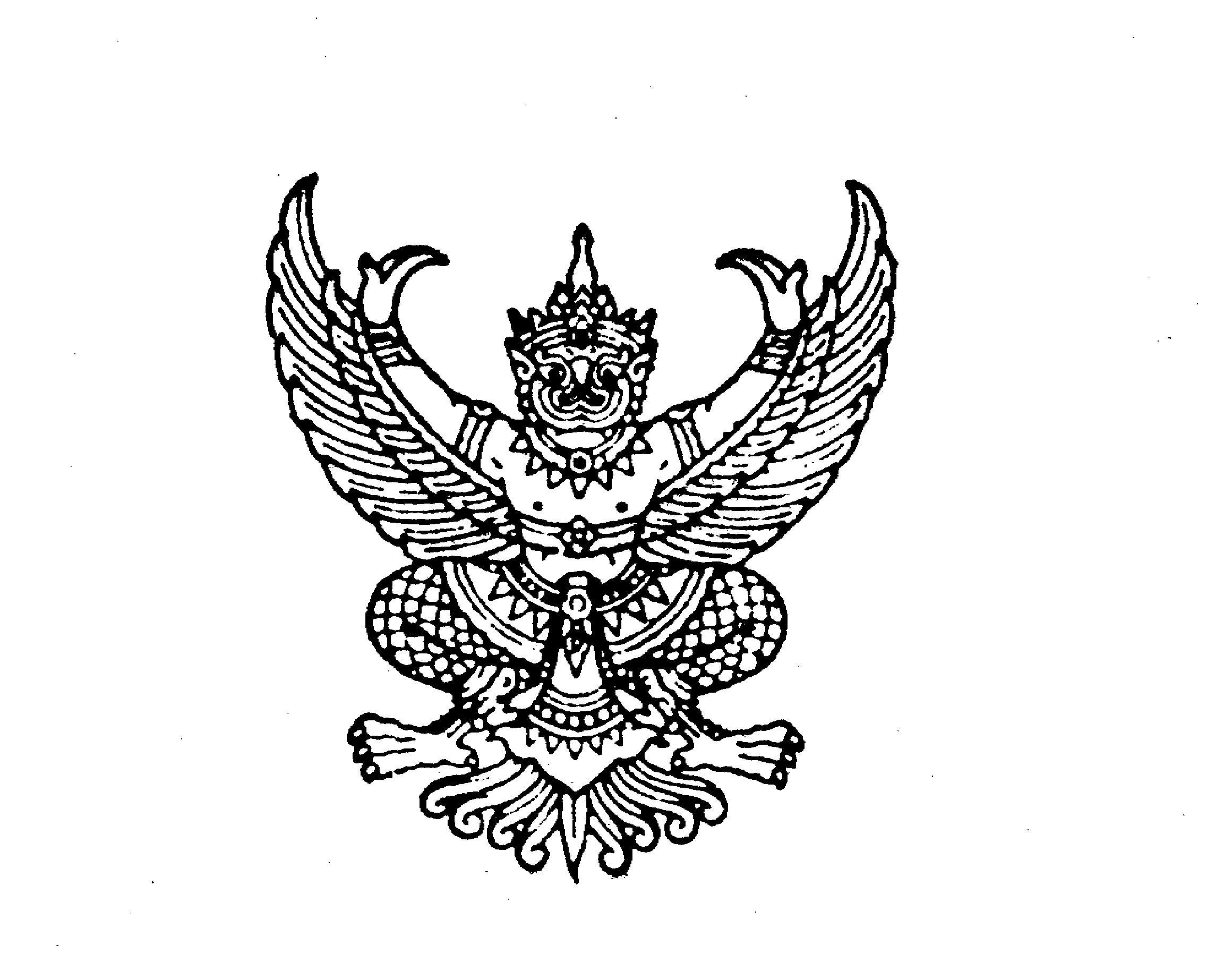 ที่ มท ๐๘๑๖.๕/	6818	               		                 กรมส่งเสริมการปกครองท้องถิ่น   							       ถนนนครราชสีมา เขตดุสิต กทม. ๑๐๓๐๐			 		                     พฤษภาคม 2564   เรื่อง  ประกาศรายชื่อนักเรียนในพระราชานุเคราะห์ฯ ประจำปีการศึกษา 2564เรียน  ผู้ว่าราชการจังหวัดระนองอ้างถึง  หนังสือกรมส่งเสริมการปกครองท้องถิ่น ที่ มท 0816.5/1607 ลงวันที่ 2 กุมภาพันธ์ 2564สิ่งที่ส่งมาด้วย 	1. สำเนาหนังสือสำนักพระราชวัง ที่ พว 0207.24/8437 		 	ลงวันที่ 11 พฤษภาคม 2564 					        จำนวน 1 ชุด		2. รายชื่อนักเรียนในพระราชานุเคราะห์ฯ สังกัดองค์กรปกครองส่วนท้องถิ่น    จำนวน 1 ฉบับ	ตามที่กรมส่งเสริมการปกครองท้องถิ่นได้แจ้งให้องค์กรปกครองส่วนท้องถิ่นดำเนินการคัดเลือกนักเรียนที่จบการศึกษาชั้นประถมศึกษาปีที่ 6 จากโรงเรียนในสังกัดที่อยู่ในถิ่นทุรกันดาร ตามพระราชดำริ 
สมเด็จพระกนิษฐาธิราชเจ้า กรมสมเด็จพระเทพรัตนราชสุดา ฯ สยามบรมราชกุมารี เพื่อเป็นนักเรียน
ในพระราชานุเคราะห์ สมเด็จพระกนิษฐาธิราชเจ้า กรมสมเด็จพระเทพรัตนราชสุดา ฯ สยามบรมราชกุมารี
ประจำปีการศึกษา 2564 นั้น กรมส่งเสริมการปกครองท้องถิ่นได้รับแจ้งจากสำนักพระราชวังว่า สมเด็จพระกนิษฐาธิราชเจ้า กรมสมเด็จพระเทพรัตนราชสุดา ฯ สยามบรมราชกุมารี ทรงพระกรุณาโปรดเกล้าฯ รับเด็กหญิงศิริกัญญา สังมีแสง จากโรงเรียนบ้านในวง สังกัดองค์การบริหารส่วนจังหวัดระนอง เป็นนักเรียนในพระราชานุเคราะห์
สมเด็จพระกนิษฐาธิราชเจ้า กรมสมเด็จพระเทพรัตนราชสุดา ฯ สยามบรมราชกุมารี ประจำปีการศึกษา ๒๕๖4 
ในการนี้ ขอความร่วมมือจังหวัดแจ้งองค์การบริหารส่วนจังหวัดระนอง เพื่อแจ้งผลการคัดเลือกแก่นักเรียน
และดำเนินการ ดังนี้				1. ขอให้นักเรียนสอบเข้าศึกษาต่อในระดับชั้นมัธยมศึกษาปีที่ 1 ตามโรงเรียนที่แจ้งไว้ในใบสมัคร
			๒. ขอให้นักเรียนทำสัญญาการรับทุนการศึกษาพระราชทาน จำนวน 2 ชุด โดยกรอกข้อมูล
ให้ครบถ้วนตามความจริง และขอให้โรงเรียนก่อนรับทุนแต่งตั้งครูผู้ดูแลนักเรียน เพื่อร่วมติดตามดูแลนักเรียน
ในพระราชานุเคราะห์ฯ และรับทราบรายละเอียดเงื่อนไขตามข้อสัญญาฯ และให้ครูผู้ดูแลนักเรียนกรอกข้อมูล
และลงนามในเอกสารแนบท้ายสัญญาฯ 			3. รวบรวมสัญญาการรับทุนการศึกษาพระราชทาน สำเนาระเบียนแสดงผลการเรียน (ปพ.๑) ฉบับสมบูรณ์ หนังสือรับรองการเข้าศึกษาต่อ และหนังสือรับรองของผู้ปกครอง จัดส่งให้กรมส่งเสริมการปกครองท้องถิ่น ภายในวันจันทร์ที่ 7 มิถุนายน ๒๕๖4 รายละเอียดปรากฏตามสิ่งที่ส่งมาด้วยจึงเรียนมาเพื่อโปรดพิจารณา       ขอแสดงความนับถือ						   (นายประยูร  รัตนเสนีย์)            อธิบดีกรมส่งเสริมการปกครองท้องถิ่น            กองส่งเสริมและพัฒนาการจัดการศึกษาท้องถิ่นกลุ่มงานส่งเสริมการศึกษานอกระบบ ศิลปะ วัฒนธรรม และภูมิปัญญาท้องถิ่นผู้ประสานงาน นายอัครเดช กลิ่นสังข์  ๐๙1 840 8293ที่ มท ๐๘๑๖.๕/	6819	               		                 กรมส่งเสริมการปกครองท้องถิ่น   							       ถนนนครราชสีมา เขตดุสิต กทม. ๑๐๓๐๐			 		                     พฤษภาคม 2564   เรื่อง  ประกาศรายชื่อนักเรียนในพระราชานุเคราะห์ฯ ประจำปีการศึกษา 2564เรียน  ผู้ว่าราชการจังหวัดตากอ้างถึง  หนังสือกรมส่งเสริมการปกครองท้องถิ่น ที่ มท 0816.5/1608 ลงวันที่ 2 กุมภาพันธ์ 2564สิ่งที่ส่งมาด้วย 	1. สำเนาหนังสือสำนักพระราชวัง ที่ พว 0207.24/8437 		 	ลงวันที่ 11 พฤษภาคม 2564 					        จำนวน 1 ชุด		2. รายชื่อนักเรียนในพระราชานุเคราะห์ฯ สังกัดองค์กรปกครองส่วนท้องถิ่น    จำนวน 1 ฉบับ	ตามที่กรมส่งเสริมการปกครองท้องถิ่นได้แจ้งให้องค์กรปกครองส่วนท้องถิ่นดำเนินการคัดเลือกนักเรียนที่จบการศึกษาชั้นประถมศึกษาปีที่ 6 จากโรงเรียนในสังกัดที่อยู่ในถิ่นทุรกันดาร ตามพระราชดำริ 
สมเด็จพระกนิษฐาธิราชเจ้า กรมสมเด็จพระเทพรัตนราชสุดา ฯ สยามบรมราชกุมารี เพื่อเป็นนักเรียน
ในพระราชานุเคราะห์ สมเด็จพระกนิษฐาธิราชเจ้า กรมสมเด็จพระเทพรัตนราชสุดา ฯ สยามบรมราชกุมารี
ประจำปีการศึกษา 2564 นั้น กรมส่งเสริมการปกครองท้องถิ่นได้รับแจ้งจากสำนักพระราชวังว่า สมเด็จพระกนิษฐาธิราชเจ้า กรมสมเด็จพระเทพรัตนราชสุดา ฯ สยามบรมราชกุมารี ทรงพระกรุณาโปรดเกล้าฯ รับนักเรียนที่สำเร็จการศึกษาชั้นประถมศึกษาปีที่ 6 จากโรงเรียนในสังกัดองค์กรปกครองส่วนท้องถิ่นในพื้นที่จังหวัดตาก จำนวน 3 คน 
เป็นนักเรียนในพระราชานุเคราะห์ สมเด็จพระกนิษฐาธิราชเจ้า กรมสมเด็จพระเทพรัตนราชสุดา ฯ 
สยามบรมราชกุมารี ประจำปีการศึกษา ๒๕๖4 ในการนี้ ขอความร่วมมือจังหวัดแจ้งองค์กรปกครอง
ส่วนท้องถิ่นตามรายชื่อเพื่อแจ้งผลการคัดเลือกแก่นักเรียนและดำเนินการ ดังนี้				1. ขอให้นักเรียนสอบเข้าศึกษาต่อในระดับชั้นมัธยมศึกษาปีที่ 1 ตามโรงเรียนที่แจ้งไว้ในใบสมัคร
			๒. ขอให้นักเรียนทำสัญญาการรับทุนการศึกษาพระราชทาน คนละ 2 ชุด โดยกรอกข้อมูล
ให้ครบถ้วนตามความจริง และขอให้โรงเรียนก่อนรับทุนแต่งตั้งครูผู้ดูแลนักเรียน เพื่อร่วมติดตามดูแลนักเรียน
ในพระราชานุเคราะห์ฯ และรับทราบรายละเอียดเงื่อนไขตามข้อสัญญาฯ และให้ครูผู้ดูแลนักเรียนกรอกข้อมูล
และลงนามในเอกสารแนบท้ายสัญญาฯ 			3. รวบรวมสัญญาการรับทุนการศึกษาพระราชทาน สำเนาระเบียนแสดงผลการเรียน (ปพ.๑) ฉบับสมบูรณ์ หนังสือรับรองการเข้าศึกษาต่อ และหนังสือรับรองของผู้ปกครอง จัดส่งให้กรมส่งเสริมการปกครองท้องถิ่น ภายในวันจันทร์ที่ 7 มิถุนายน ๒๕๖4 รายละเอียดปรากฏตามสิ่งที่ส่งมาด้วยจึงเรียนมาเพื่อโปรดพิจารณา       ขอแสดงความนับถือ						   (นายประยูร  รัตนเสนีย์)            อธิบดีกรมส่งเสริมการปกครองท้องถิ่น            กองส่งเสริมและพัฒนาการจัดการศึกษาท้องถิ่นกลุ่มงานส่งเสริมการศึกษานอกระบบ ศิลปะ วัฒนธรรม และภูมิปัญญาท้องถิ่นผู้ประสานงาน นายอัครเดช กลิ่นสังข์  ๐๙1 840 8293